Савез Извиђача СрбијеОдред Извиђача ,,Ђорђе Симеоновић”ЗајечарЕЛАБОРАТ42. НОТ ,,Природе смо ми синови”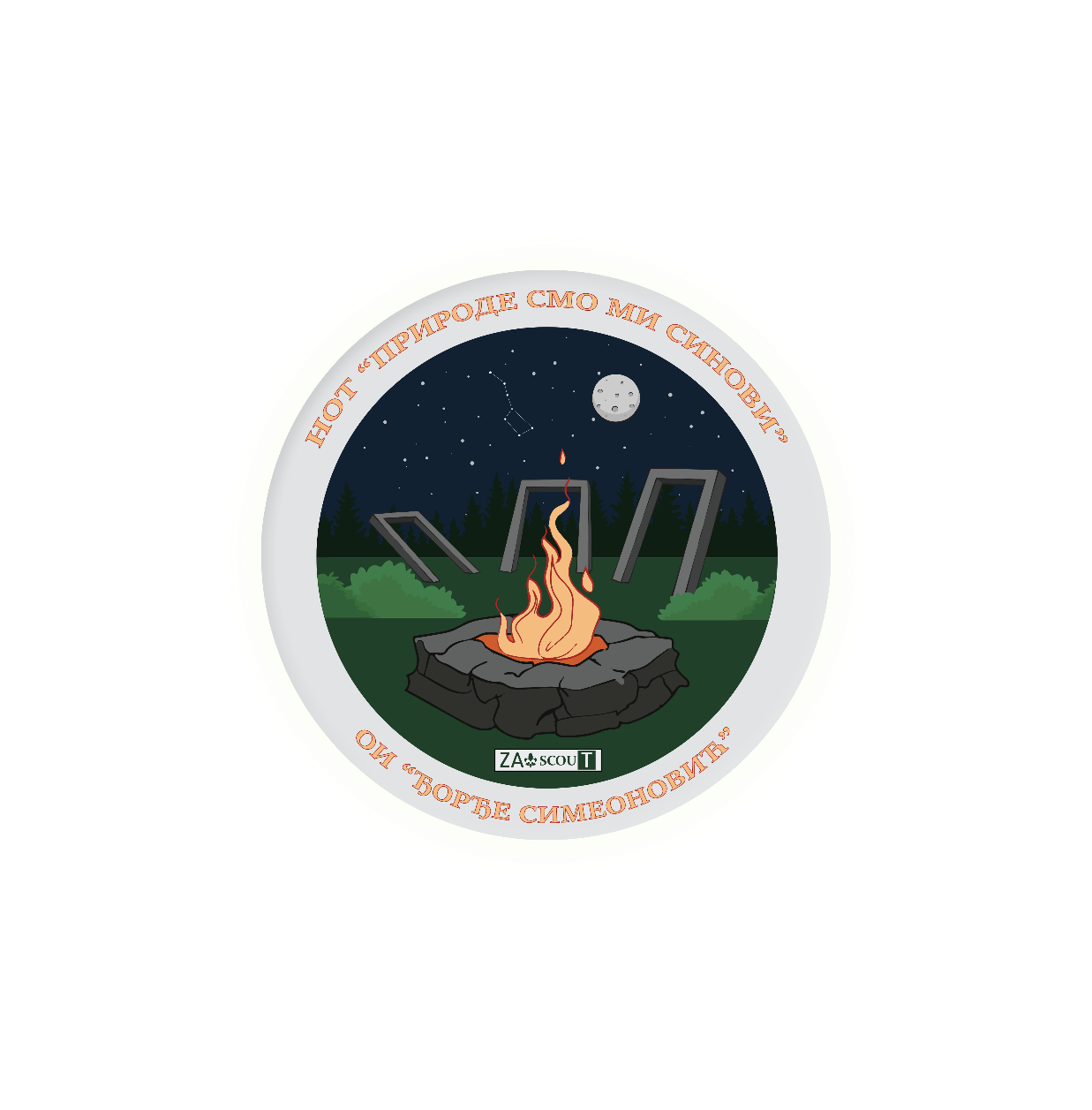 Зајечар, 09-11. август 2024.Драги извиђачи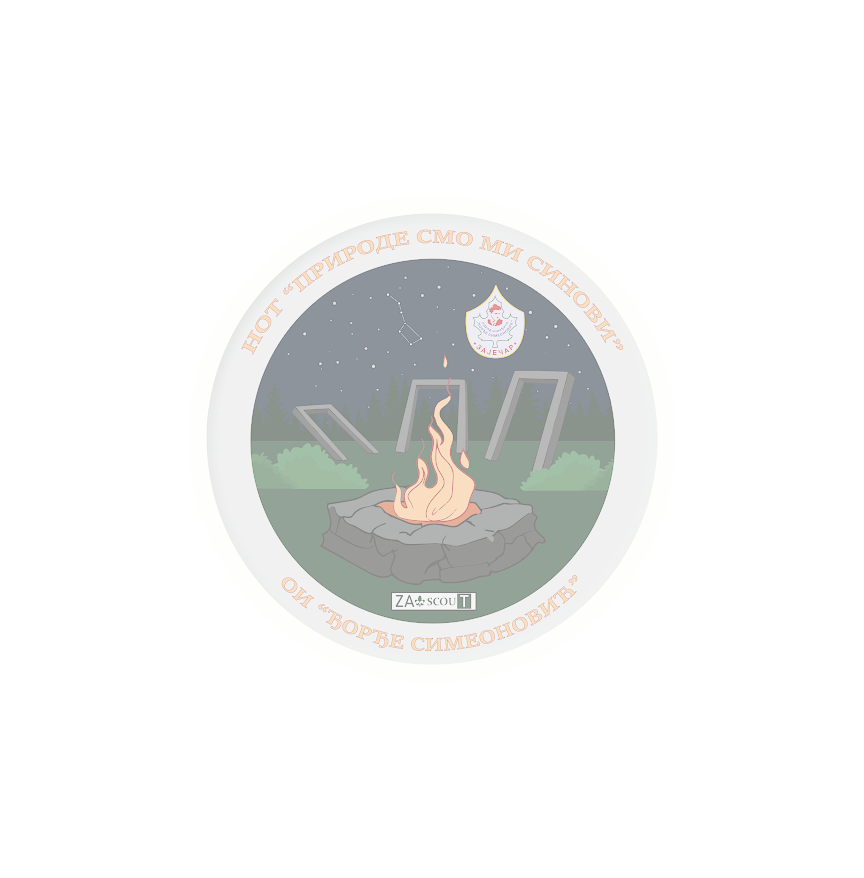 Након 6 година паузе, враћамо се традицији дугој 41 годину и са задовољством вас позивамо на наш НОТ ,,Природе смо ми синови”, који се ове године организује по 42. пут.НОТ се одржава у Зајечару од 09. до 11. августа 2024. године.Екипе су дужне да дођу у Дом извиђача на Краљевици најкасније до 18 часова у петак 09. августа.(обезбеђен је дочек на аутобуској станици за екипе које се благовремено јаве)Организатор: Одред извиђача ,,Ђорђе Симеоновић”Датум одржавања: 09-11. август 2024.Парк-шума КраљевицаРок за пријаву: 01. август 2024.Котизација: 900 динара по учеснику, уплате извршити најкасније до 04.08.2024 на жиро рачун: (160-17173-64)Контакт:Предраг Ницић: 064-2243494. Лазар Стојановић: 064-9734758Пријаве:Mail: zajecar.scouts@gmail.comInstagram: zajecarski_izvidjaciКатегорије:Млађи извиђачи и планинке (11-15 година)Старији извиђачи и планинке (15-19 година)Брђани и брђанке (19+)-Екипа броји 5 чланова (2+3 или 3+2)-имена екипа морају бити искључиво из флоре и фаунеОдрасли пратиоци:Сваки одред који на акцији иа малолетне учеснике обавезан је обезбедити пратњу једног одраслог вође, старијег од 18 година. (Пратиоц не плаћа котизацију). Одрасли учесници који се не такмиче и нису вође пута, могу учествовати само као волонтери, тј. као програмска, техничка или организациона подршка на акцији.Задаци на стази:   	 Вишебој:-Проналазак КС на карти                                         -Брзо подизање и спуштање шатора-Проналазак КС у природи                                      -Брзо паљење ватре-Скица базе                                                               -Минско поље-Извештај дела пређеног пута                                 -Лук и стрела-Скица дела пређеног пута                                      -Семафор-Порука курира                                                          -Чворови-Итинерер                                                                  -Полигон спретности-Брзинац-Тест извиђачког знања-Прва помоћ-Кроки (15+)-Профил терена (15+)-Морзе (15+)Предзадатак:Одредска марама и амблемЛична опрема:                                                              Колективна опрема:-Униформа и марама                                                -Шатор за смештај екипе -Врећа за спавање                                                    -Бусола-Подметач                                                                  -Два пара сигналних заставица-Извиђачка и здравствена књижица                        -Шаторско крило-Прибор за цртање и писање                                   -Торба прве помоћи-Купаћи костим                                                          -Одредска застава-Батеријска лампа-Одговарајућа обућа и одећаСатница:Петак:Долазак и смештај екипа.............................................................18:00Вечера..........................................................................................20:00Састанак вођа екипа....................................................................21:00КЗП...............................................................................................22:00Повечерје.....................................................................................24:00Субота:Буђење.........................................................................................07:30Доручак........................................................................................08:00Отварање акције..........................................................................09:00Извиђачки вишебој......................................................................09:30Ручак.............................................................................................14:00Слободно време и базен..............................................................15:30Почетак стазе и додела ланч пакета............................................19:00Недеља:Буђење..........................................................................................08:30Доручак.........................................................................................09:00Паковање......................................................................................10:00Додела награда и затварање акције............................................11:00Обавезе организатора:-Дочек на аутобуској и железничкој станици                 -Пехар за генерални пласман-Награда и дипломе за прва 3 места                                 -Беџ акције-Захвалница за учешће одредима                                      -СмештајДомаћин задржава право измене сатнице и елабората